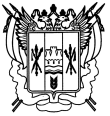 ТЕРРИТОРИАЛЬНАЯ  ИЗБИРАТЕЛЬНАЯ КОМИССИЯ САЛЬСКОГО РАЙОНА РОСТОВСКОЙ ОБЛАСТИ ПОСТАНОВЛЕНИЕ21 сентября 2021 г.                                                                                         № 34-22г. СальскНа основании данных первого экземпляра протокола участковой избирательной комиссии № 2091 Сальского района Ростовской области об итогах голосования по многомандатному избирательному округу № 1, Территориальная избирательная комиссия Сальского района Ростовской области определила, что в голосовании приняло участие 521 (пятьсот двадцать один) избиратель.Голоса избирателей, поданные за зарегистрированных кандидатов в депутаты Собрания депутатов Сандатовского сельского поселения пятого созыва по многомандатному избирательному округу № 1, распределились следующим образом:В соответствии с пунктом 1 статьи 70 Федерального закона от 12.06.2002 № 67-ФЗ «Об основных гарантиях избирательных прав и права на участие в референдуме граждан Российской Федерации», частями 1, 3 статьи 62 Областного закона от 12.05.2016 № 525-ЗС «О выборах и референдумах в Ростовской области», на основании протокола Территориальной избирательной комиссии Сальского района Ростовской области  о результатах выборов депутатов Собрания депутатов Сандатовского сельского поселения пятого созыва по многомандатному избирательному округу № 1Территориальная избирательная комиссия Сальского района ПОСТАНОВЛЯЕТ:Признать выборы депутатов Собрания депутатов Сандатовского сельского поселения пятого созыва по многомандатному избирательному округу № 1 19 сентября 2021 года состоявшимися и действительными.2. Считать избранными депутатами Собрания депутатов Сандатовского сельского поселения пятого созыва по многомандатному избирательному округу № 1:- Сузую Людмилу Викторовну, 21 ноября 1977 года  рождения; - Чижа Николая Дмитриевича, 14 марта 1967 года рождения.3. Разместить на странице Территориальной избирательной комиссии Сальского района Ростовской области в информационно-телекоммуникационной сети «Интернет».4. Контроль за выполнением настоящего постановления возложить на председателя Территориальной избирательной комиссииСальского района Ростовской области  О.И. Коломийцеву.Председатель комиссии					О.И. Коломийцева			Секретарь комиссии                                                         Н.С. Чернявская				О результатах выборов депутатов Собрания депутатов Сандатовского сельского поселения пятого созыва по многомандатному избирательному округу № 1Лысенко Андрей Викторович- 96 голосовОвчарова Инна Николаевна-78 голосовСузая Людмила Викторовна- 329 голосовЧиж Николай Дмитриевич- 397 голосов